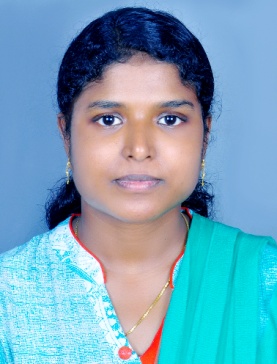 LITTYMOL THOMAS     
VAZHEPARAMBIL  HOUSEKODIKULAM P. O.THODUPUZHA, IDUKKI(Dt.)KERALA, PIN 685582E-mail : littymol007@gmail.comMob: 9947765418CAREER OBJECTIVE:To work and buildup a good Career with a reputed organization where self motivated and hard working activities are highly appreciated and rewarded. I will have to opportunity to explore my knowledge, Implementation skills, Honesty, Sincerity and Credibility will also be given preference and go with goal of the organization. PROFILE SUMMARYI am highly motivated, dedicated and adaptable with challenging environment. Capable of working as a part of team. Having strong educational background and experience in the field of Medical Laboratory Technology.    ACADEMIC QUALIFICATIONCOMPUTER KNOWLEDGEExpert in local usage of the system and knowledge of hardware and Networking.MS OFFICEDTP DIPLOMA IN ANIMATION

PROFESSIONAL QUALIFICATION:Diploma In Medical Laboratory Technology DMLT(CMAI) .STRENGTHSAbility to preserve and survive against all odds even when there is a pressure.Better understanding human skills and psychology.Commitment to  work with perfection.            Ability to change myself as the requirementsPROFESSIONAL EXPERIENCE 10 Years Work Experience.     1. From 1st August2004 to 10 th August 2006                Medical Laboratory Technician at Mundakayam Medical Trust Hospital.2. From 17/8/2006 to 14/8/2008               Medical Laboratory Technician at Holy Cross Hospital Ambikapur.         3. From 7/11/2008 to 31/12/2010               Blood Bank Technician at PVS Hospital Kochi.               4. From 1st March 2011 to 22 nd October 2013               Medical Laboratory Technician at Kims Hospital Kochi.   5. From 20th september  2013 to 20th september      Senior laboratory technician Hopital du Cinquantanaire in Kinshasa,D.R.Congo,Centre Africa.6. From 28 march 2016 to 28 August 2018 laboratory technician at Badr Al Sama Hospital  muscut.AREAS OF EXPOSURE	BiochemistryHaematologyClinical pathologyBlood bank and Transfusion medicineMicrobiology and VirologyHistopathology and CytologyTECHNICAL QUALIFICATION: Routine and Special Bio-Chemical Investigation Routine and Special Hematoligical Investigation Clinical Pathological Investigations Phlebotomy by vaccutainer system Serological and Immunological assays (ELISA, ECLIA, CLIA) Routine and Special stains in Histopathology AUTOMATION EXPOSURE: 
                   BC – 3000 (3 part), BECKMAN CULTER LX-500 , XS 800i SYSMEX                              Haematology analyzer for cell counting.Biolyte 2000 and 1 Lyte for Na, K, Cl , Li etc Hitachi, BS 400, BIOLYS  24, COBAS 111, COBAS INTEGRA, IXMOLA,VIDAS,E411 Chemistry analyzers for routine biochemistry & Immunology parameters.Automated  tissue processing and blood culturing equipments.Dirui H-100 auto analyzer for urine analysisLANGUAGE KNOWNENGLISH,HINDI,MALAYALAM        PERSONAL INFORMATION Name			 	:	LITTYMOL THOMAS
Father’s name		:	V.O. THOMAS
Mother’s name	 	: 	LUCY THOMAS
Date of Birth & Age	:	23-3-1985, 30 
Sex 			 	: 	FEMALE
Religion		 	:	CHRISTIAN
Nationality 		 	: 	INDIAN
Marital Status	 	: 	MARRIEDPassport Details Passport No. 		: 	H 0619292
 Date of issue 		:	23/09/2008
 Date of Expiry		: 	22/09/2018Place:-Thodupuzha                                                                                  LITTYMOLTHOMASDate:-2/01/2019QualificationInstituteYear% MarksDiploma in Medical Laboratory Technology(DMLT)Mundakayam Medical Trust Hospital                                                        July 200570.25Plus TwoSt.Marys H.S.S , kaliyarMarch200365SSLCSt.Marys H.S., KodikulamMarch200071.3